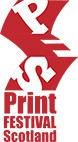 Thank you for your submission for Print Festival Scotland 2016. Please complete and return this submission form by email to printfestivalscotland@gmail.com before the deadline date May 16thWe also ask that you include one jpeg image for web use, that we can use on our website  - printfestivalscotland.comYour project /exhibition title for Print Festival ScotlandName of your organisation or projectName of contact person and contact email (for internal use)Name of your organisation or projectName of contact person and contact email (for internal use)Name and address of the location / venue of your projectBrief outline of your project /exhibition(30 words max).This text may be used on the PFS website to promote your project /exhibitionDuration dates of your project/exhibitionAccess times and datesPreview/Event times and datesDuration dates of your project/exhibitionAccess times and datesPreview/Event times and datesDuration dates of your project/exhibitionAccess times and datesPreview/Event times and datesPrint Festival Scotland will share and promote your project / exhibition with #printfestscot across our social media sites. Please list below your contact details for:Twitter:Instagram:Facebook:Website: # of your project: (if applicable)Continued..Note: we ask that if your participate in this summer’s festival you help share other PFS events through your social media using #printfestscotPrint Festival Scotland will share and promote your project / exhibition with #printfestscot across our social media sites. Please list below your contact details for:Twitter:Instagram:Facebook:Website: # of your project: (if applicable)Continued..Note: we ask that if your participate in this summer’s festival you help share other PFS events through your social media using #printfestscotPlease list here an expanded description of your project / exhibition (300 words max)This text will be used along with any documentation images you submit after the festival has closed and archived on the PFS website. We request that all participants submit documentary images of the event for archive and publicity. A link for this will be circulated at a later date.